天津大学2018年招收推荐免试攻读硕士学位研究生及直接攻读博士学位研究生章程欢迎全国各大院校优秀应届本科毕业生申请我校2018年推荐免试攻读硕士学位研究生（以下简称：推荐免试生）和直接攻读博士学位研究生（以下简称：直接攻博生），上述两类统称推免生。为使我校2018年接收招收推免生工作有序、规范进行，现将有关具体事宜做如下规定制定本章程：一、申请基本条件1.申请人应拥护中国共产党的领导，品德良好，遵纪守法；2.申请人身体健康状况应符合教育部规定的体检标准；3.申请人必须是2018年普通高等学校应届本科毕业生，且本科期间学习成绩优秀，专业成绩或综合成绩名列本专业前茅；4.申请人须被推荐高校列入推免生名单；5.申请人在本科阶段公开发表过学术论文，或取得科研成果，或在国内外重大竞赛中获奖，可优先考虑；6.申请人在本科学习期间未受过任何处罚或处分。凡符合上述条件的2018年普通高等学校应届本科毕业生均可申请我校推免生。此外，我校录取的学术型推荐免试硕士研究生，在学期间表现优秀者，可申请硕博连读。      二、资助与奖励政策1.凡关系调入天津大学并被录取为全日制非定向的研究生：推免硕士生，入学后第一学年在每年6000元基本助学金基础上，额外获得助研经费至少2400元。表现优秀者可获得数额不等的学业奖学金，就读期间还可申请硕士研究生国家奖学金，奖金20000元。直博生，入学后在每年21000元基本助学金基础上，额外至少获得助研经费6000元，以及数额不等的博士生学业奖学金，表现优秀者还可申请博士生国家奖学金，奖金30000元。2.对来自教育部批准的设有研究生院院校、原“985工程”院校的推免生（含天津大学本校学生），在推荐学校综合成绩排名前15%者，入学后一次性奖励2000元；对来自原“211工程”院校的推免生，在推荐学校综合成绩排名前5%者，入学后一次性奖励1000元。注：上述综合成绩排名依照教育部“全国推荐优秀应届本科毕业生免试攻读研究生信息公开暨管理服务系统” （以下简称“推免服务系统”，网址:http://yz.chsi.com.cn/tm)备案信息为准。3.对于来自外省市院校的推免生，入学后一次性给予500元差旅补助。三、推免硕士生申请程序9月28日教育部“推免申请系统”开通之前，有意到我校参加推免复试的外校考生须通过我校推免申请系统（网址：http://202.113.5.137/tuimian/）填报志愿；通过初审并被允许参加复试的考生需提供以下材料：1.《天津大学2018年推荐免试攻读硕士学位研究生复试申请表》（填报完成后生成打印）;2.本科学习成绩单一份，要求加盖所在学校教务处或院级单位公章（红章原件）。材料整理及提交方式：所提供材料均采用A4纸大小（成绩单可按所在学校格式），申请材料均需在复试前递交所申请学院研究生教务老师或复试秘书，一经收到，恕不退还。另，考生在复试时需提供以下材料以备查验：1.本人学生证、身份证;2.国家级外语考试成绩或合格证书；3.有公开发表的学术论文、科研成果或获奖证书者，提供相关证明。有望被列入推免生名单的本校生，登陆我校推免申请系统（网址：http://202.113.5.137/tuimian/）填报志愿，打印《天津大学2018年推荐免试攻读硕士学位研究生复试申请表》，并交申请学院研究生教务办公室备案。已参加我校研究生招生夏令营的考生以及申请导师团计划的考生不需要再通过此系统填报志愿。四、直接攻读博士学位申请程序9月28日教育部“推免申请系统”开通之前，凡有意申请天津大学2018年直接攻博生的学生：（一）登陆报名网址：http://202.113.5.137/bszs/front/。(已开通)（二）报名材料明细如下（其中证件、证书类均需验原件留复印件） 1.《2018年报考攻读博士学位研究生登记表》；该表由报名完成后系统自动生成，无需编辑，手工签署本人姓名。2. 《报考天津大学博士学位研究生研究计划书》；填写对攻读博士学位的认识和对将来课题研究的看法等。 3.《专家推荐书》2 份；从报名系统下载空白《专家推荐书》，按照要求请两位教授或相应职称的专家填写推荐理由和意见，并请手工签署姓名。 4.《本科生课程成绩单》原件（加盖校级教务部门公章）；5.身份证复印件一份；6.学生证复印件一份；7.教务处开具的应届本科生证明（本校生无需开具）。请各位考生将上述材料准备完毕后，用 A4 纸规格，按上述顺序沿左侧装订好，复试现场交至学院研究生教务老师。注：报名时，“考试方式”选择 “本科直博”；本科直博生因未取得本科毕业证书和学位证书，网报时只选择有本科学历和本科学位，但无需填写证书编号；不必缴纳报名考试费。五、接收工作安排1.申请人必须在教育部 “推免服务系统”（网址:http://yz.chsi.com.cn/tm)开通期间（2017年9月28日-10月25日），对我校相关专业提出申请。2.我校分批次审核申请信息，本着先申请先审核的原则，择优选拔，额满为止，并通过“推免服务系统”向符合条件的考生发复试通知。3.复试录取基本要求复试考察学生德、智、体、能、勤等多方面的综合素质，着重考察学生科研创新潜力，对学科的认识、学科知识的综合应用能力，考生知识背景等。复试可采用笔试与面试相结合的方式进行。各学院可根据申请学生情况及时遴选，发送复试通知，分批次组织复试，具体复试时间由学院自定，所有复试工作必须在2017年10月24日之前完成。4.凡通过复试，被我校接收的考生，由学校通过“推免服务系统”发布待录取通知，考生收到待录取通知后，须在24小时内通过“推免服务系统”确认录取，否则视为放弃。5.录取信息公示与公开。凡被我校拟录取的推免生名单需在我校研招网（http://yzb.tju.edu.cn/）进行公示，公示时间不少于10个工作日。六、其他说明：1.申请人必须保证全部申请材料的真实性和准确性，一经发现申请人提交的材料内容不真实或不准确，我校将取消录取资格。2.复试期间不再安排体格检查，体检工作统一放在转年新生开学报到期间进行。注：以上政策及时间节点安排参照2018年教育部文件，若有变动以2018年教育部文件规定为准。附件一：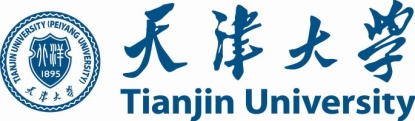 各学院研究生招生管理工作人员电话电话：（022）27404743 27406405Email：yzb@tju.edu.cn 咨询及申诉渠道：天津大学研究生招生办公室  27404743天津大学纪委办公室   27403794附件二：天津大学2018年接收学术型推荐免试生的专业一览表附件三：天津大学2018年可接收全日制专业学位推荐免试生的专业（领域）一览表学院名称联系电话学院名称联系电话机械工程学院27403434环境科学与工程学院27892622精密仪器与光电子工程学院27401298计算机科学与技术学院27407657建筑工程学院27400842软件学院27406107建筑学院27402393马克思主义学院27405348化工学院硕27892369生命科学学院27403906化工学院博27406439海洋科学与技术学院87370655材料科学与工程学院85356700国际工程师学院87370871管理与经济学部27890786法学院87370809理学院27404118表层地球系统科学研究院27405053外国语言与文学学院27405174-606微电子学院27405714教育学院27401809数学学院27403615药物科学与技术学院87401830-604/605电气自动化与信息工程学院27406272医学工程与转化医学研究院83612123专业代码专业（领域）名称所在学院080101一般力学与力学基础机械工程学院080102固体力学机械工程学院080103流体力学机械工程学院080104工程力学机械工程学院0801Z1生物力学机械工程学院080200机械工程机械工程学院0802J1风能工程机械工程学院0802Z1工业设计机械工程学院080701工程热物理机械工程学院080702热能工程机械工程学院080703动力机械及工程机械工程学院080705制冷及低温工程机械工程学院0807J1环境能源工程机械工程学院081406桥梁与隧道工程机械工程学院080300光学工程精密仪器与光电子工程学院0803Z1光电子与光子学技术精密仪器与光电子工程学院080400仪器科学与技术精密仪器与光电子工程学院083100生物医学工程精密仪器与光电子工程学院0831Z1医学物理学精密仪器与光电子工程学院081400土木工程建筑工程学院081401岩土工程建筑工程学院081500水利工程建筑工程学院0815J1风能工程建筑工程学院0815Z2岩土力学与工程建筑工程学院082400船舶与海洋工程建筑工程学院081300建筑学建筑学院083300城乡规划学建筑学院083400风景园林学建筑学院130400美术学建筑学院130500设计学建筑学院071010生物化学与分子生物学化工学院080502材料学化工学院080706化工过程机械化工学院081701化学工程化工学院081702化学工艺化工学院081703生物化工化工学院081704应用化学化工学院081705工业催化化工学院0817J4合成生物学化工学院0817Z1制药工程化工学院0817Z2能源化工化工学院0817Z3材料化工化工学院082203发酵工程化工学院083100生物医学工程化工学院083201食品科学化工学院080502材料学材料科学与工程学院080503材料加工工程材料科学与工程学院0805Z1高分子材料科学与工程材料科学与工程学院020200应用经济学管理与经济学部081103系统工程管理与经济学部120100管理科学与工程管理与经济学部120200工商管理管理与经济学部120400公共管理管理与经济学部120502情报学管理与经济学部070201理论物理理学院070205凝聚态物理理学院070207光学理学院070300化学理学院071011生物物理学理学院080501材料物理与化学理学院081701化学工程理学院081704应用化学理学院050102语言学及应用语言学外国语言与文学学院050106中国现当代文学外国语言与文学学院050211外国语言学及应用语言学外国语言与文学学院040100教育学教育学院0401Z2跨文化教育教育学院0401Z3研究生教育学教育学院040203应用心理学教育学院120403教育经济与管理教育学院100700药学药物科学与技术学院1204Z2卫生事业与药事管理药物科学与技术学院071007遗传学环境科学与工程学院080702热能工程环境科学与工程学院081403市政工程环境科学与工程学院081404供热、供燃气、通风及空调工程环境科学与工程学院083001环境科学环境科学与工程学院083002环境工程环境科学与工程学院0830J2环境能源工程环境科学与工程学院0830Z1环境信息与规划管理环境科学与工程学院0830Z2环境生态学环境科学与工程学院0830Z3海洋环境科学与技术环境科学与工程学院081104模式识别与智能系统计算机科学与技术学院081200计算机科学与技术计算机科学与技术学院083500软件工程计算机科学与技术学院083500软件工程软件学院010102中国哲学马克思主义学院010108科学技术哲学马克思主义学院030204中共党史马克思主义学院030500马克思主义理论马克思主义学院071000生物学生命科学学院070700海洋科学海洋科学与技术学院0830Z3海洋环境科学与技术海洋科学与技术学院030100法学法学院070900地质学表层地球系统科学研究院080902电路与系统微电子学院080903微电子学与固体电子学微电子学院080904电磁场与微波技术微电子学院070100数学数学学院080800电气工程电气自动化与信息工程学院081000信息与通信工程电气自动化与信息工程学院081100控制科学与工程电气自动化与信息工程学院107200生物医学工程（医学）医学工程与转化医学研究院专业代码专业（领域）名称所在学院085201机械工程机械工程学院085206动力工程机械工程学院085234车辆工程机械工程学院085237工业设计工程机械工程学院085202光学工程精密仪器与光电子工程学院085203仪器仪表工程精密仪器与光电子工程学院085230生物医学工程精密仪器与光电子工程学院085213建筑与土木工程建筑工程学院085214水利工程建筑工程学院085223船舶与海洋工程建筑工程学院085100建筑学建筑学院085300城市规划建筑学院095300风景园林建筑学院135100艺术建筑学院085216化学工程化工学院085235制药工程化工学院085238生物工程化工学院085204材料工程材料科学与工程学院025100金融管理与经济学部025600资产评估管理与经济学部055100翻译外国语言与文学学院045114现代教育技术教育学院045120职业技术教育教育学院045300汉语国际教育教育学院105500药学药物科学与技术学院085213建筑与土木工程环境科学与工程学院085229环境工程环境科学与工程学院085211计算机技术计算机科学与技术学院085212软件工程软件学院085213建筑与土木工程国际工程师学院085208电子与通信工程国际工程师学院085211计算机技术国际工程师学院035101法律（非法学）法学院035102法律（法学）法学院085208电子与通信工程（微电子方向）微电子学院085209集成电路工程微电子学院085207电气工程电气自动化与信息工程学院085208电子与通信工程（信通方向）电气自动化与信息工程学院085210控制工程电气自动化与信息工程学院